Name ______________________	Your math teacher______________		My checklist!Unit 1Operations with Rational Numbers_______   Video: https://www.youtube.com/watch?reload=9&v=4e2PY-xY2fE_______   Paper_______   Online: https://quizizz.com/join/game/U2FsdGVkX18uzvQJXaqXjAM7GMA0NVARex2srB1qdR2AY9JiGW9ej3kthYWl%252B3bV?gameType=soloWrap-up:                                                        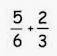                                      =			                                                                      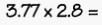 Unit 2Expressions & Equations/inequalities_______   Video: https://www.youtube.com/watch?v=ov10JnyN8Mo_______   Paper_______   Online: http://www.math-play.com/Inequality-Game.html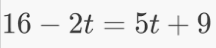 Wrap-up                                                                               	                                                                                                                         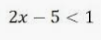 Unit 3Ratios and Proportional Relationships_______   Video: https://us.sofatutor.com/mathematics/videos/ratio-and-proportions or https://study.com/academy/lesson/how-to-solve-ratio-word-problems.html_______   Paper _______   Online: https://highered.mheducation.com/sites/007092242x/student_view0/get_ready_for_grade_912/ratio_and_proportion_quiz.html_______   Wrap-up 	   			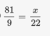 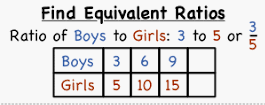 & then there was the …  ________   Substitution ChallengeUnit 1								Name __________________________Operations with Rational Numbers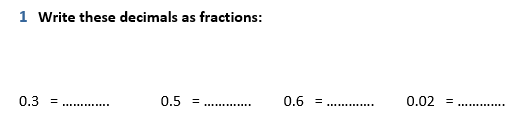 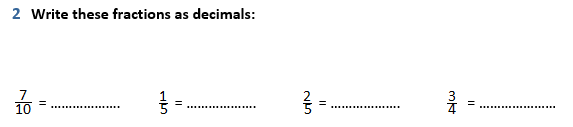 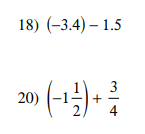 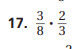 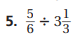 Unit 2    							Name __________________________Expressions & Equations/inequalitiesSolve ONE column!!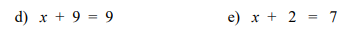 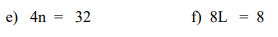 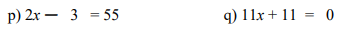 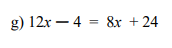 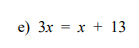 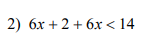 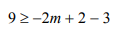 Unit 3     							Name __________________________Ratios and Proportional Relationships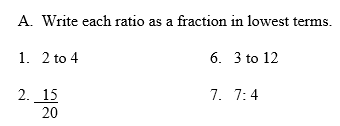 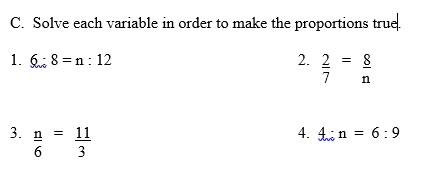 ∞Substitution Challenge 					Name __________________________Find a friend & solve these!!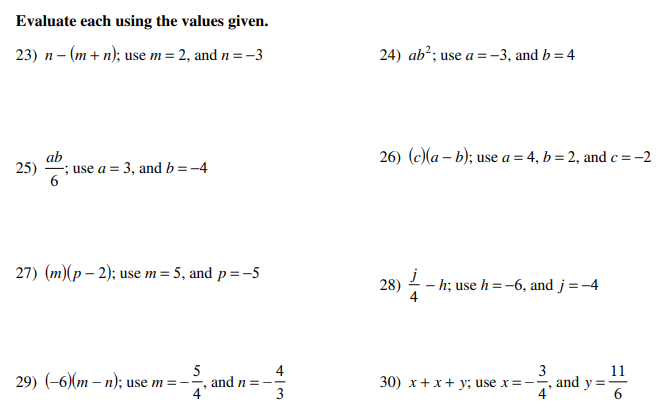 